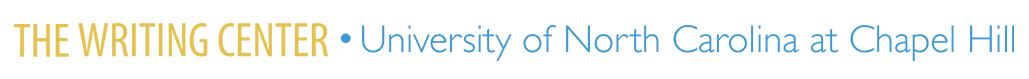 IntroductionsWhat this handout is aboutThis handout will explain the functions of introductions, offer strategies for creating effective introductions, and provide some examples of less effective introductions to avoid.The role of introductionsIntroductions and conclusions can be the most difficult parts of papers to write. Usually when you sit down to respond to an assignment, you have at least some sense of what you want to say in the body of your paper. You might have chosen a few examples you want to use or have an idea that will help you answer the main question of your assignment; these sections, therefore, may not be as hard to write. And it’s fine to write them first! But in your final draft, these middle parts of the paper can’t just come out of thin air; they need to be introduced and concluded in a way that makes sense to your reader.Your introduction and conclusion act as bridges that transport your readers from their own lives into the “place” of your analysis. If your readers pick up your paper about education in the autobiography of Frederick Douglass, for example, they need a transition to help them leave behind the world of Chapel Hill, television, e-mail, and The Daily Tar Heel and to help them temporarily enter the world of nineteenth-century American slavery. By providing an introduction that helps your readers make a transition between their own world and the issues you will be writing about, you give your readers the tools they need to get into your topic and care about what you are saying. Similarly, once you’ve hooked your readers with the introduction and offered evidence to prove your thesis, your conclusion can provide a bridge to help your readers make the transition back to their daily lives. (See our handout on conclusions.)Note that what constitutes a good introduction may vary widely based on the kind of paper you are writing and the academic discipline in which you are writing it. If you are uncertain what kind of introduction is expected, ask your instructor.Why bother writing a good introduction?You never get a second chance to make a first impression. The opening paragraph of your paper will provide your readers with their initial impressions of your argument, your writing style, and the overall quality of your work. A vague, disorganized, error-filled, off-the-wall, or boring introduction will probably create a negative impression. On the other hand, a concise, engaging, and well-written introduction will start your readers off thinking highly of you, your analytical skills, your writing, and your paper.Your introduction is an important road map for the rest of your paper. Your introduction conveys a lot of information to your readers. You can let them know what your topic is, why it is important, and how you plan to proceed with your discussion. In many academic disciplines, your introduction should contain a thesis that will assert your main argument. Your introduction should also give the reader a sense of the kinds of information you will use to make that argument and the general organization of the paragraphs and pages that will follow. After reading your introduction, your readers should not have any major surprises in store when they read the main body of your paper.Ideally, your introduction will make your readers want to read your paper. The introduction should capture your readers’ interest, making them want to read the rest of your paper. Opening with a compelling story, an interesting question, or a vivid example can get your readers to see why your topic matters and serve as an invitation for them to join you for an engaging intellectual conversation (remember, though, that these strategies may not be suitable for all papers and disciplines).Strategies for writing an effective introductionStart by thinking about the question (or questions) you are trying to answer. Your entire essay will be a response to this question, and your introduction is the first step toward that end. Your direct answer to the assigned question will be your thesis, and your thesis will likely be included in your introduction, so it is a good idea to use the question as a jumping off point. Imagine that you are assigned the following question:Drawing on the Narrative of the Life of Frederick Douglass, discuss the relationship between education and slavery in 19th-century America. Consider the following: How did white control of education reinforce slavery? How did Douglass and other enslaved African Americans view education while they endured slavery? And what role did education play in the acquisition of freedom? Most importantly, consider the degree to which education was or was not a major force for social change with regard to slavery.You will probably refer back to your assignment extensively as you prepare your complete essay, and the prompt itself can also give you some clues about how to approach the introduction. Notice that it starts with a broad statement and then narrows to focus on specific questions from the book. One strategy might be to use a similar model in your own introduction—start off with a big picture sentence or two and then focus in on the details of your argument about Douglass. Of course, a different approach could also be very successful, but looking at the way the professor set up the question can sometimes give you some ideas for how you might answer it. (See our handout on understanding assignments for additional information on the hidden clues in assignments.)Decide how general or broad your opening should be. Keep in mind that even a “big picture” opening needs to be clearly related to your topic; an opening sentence that said “Human beings, more than any other creatures on earth, are capable of learning” would be too broad for our sample assignment about slavery and education. If you have ever used Google Maps or similar programs, that experience can provide a helpful way of thinking about how broad your opening should be. Imagine that you’re researching Chapel Hill. If what you want to find out is whether Chapel Hill is at roughly the same latitude as Rome, it might make sense to hit that little “minus” sign on the online map until it has zoomed all the way out and you can see the whole globe. If you’re trying to figure out how to get from Chapel Hill to Wrightsville Beach, it might make more sense to zoom in to the level where you can see most of North Carolina (but not the rest of the world, or even the rest of the United States). And if you are looking for the intersection of Ridge Road and Manning Drive so that you can find the Writing Center’s main office, you may need to zoom all the way in. The question you are asking determines how “broad” your view should be. In the sample assignment above, the questions are probably at the “state” or “city” level of generality. When writing, you need to place your ideas in context—but that context doesn’t generally have to be as big as the whole galaxy!Try writing your introduction last. You may think that you have to write your introduction first, but that isn’t necessarily true, and it isn’t always the most effective way to craft a good introduction. You may find that you don’t know precisely what you are going to argue at the beginning of the writing process. It is perfectly fine to start out thinking that you want to argue a particular point but wind up arguing something slightly or even dramatically different by the time you’ve written most of the paper. The writing process can be an important way to organize your ideas, think through complicated issues, refine your thoughts, and develop a sophisticated argument. However, an introduction written at the beginning of that discovery process will not necessarily reflect what you wind up with at the end. You will need to revise your paper to make sure that the introduction, all of the evidence, and the conclusion reflect the argument you intend. Sometimes it’s easiest to just write up all of your evidence first and then write the introduction last—that way you can be sure that the introduction will match the body of the paper.Don’t be afraid to write a tentative introduction first and then change it later. Some people find that they need to write some kind of introduction in order to get the writing process started. That’s fine, but if you are one of those people, be sure to return to your initial introduction later and rewrite if necessary.Open with something that will draw readers in. Consider these options (remembering that they may not be suitable for all kinds of papers):an intriguing example—for example, Douglass writes about a mistress who initially teaches him but then ceases her instruction as she learns more about slavery.a provocative quotation that is closely related to your argument—for example, Douglass writes that “education and slavery were incompatible with each other.” (Quotes from famous people, inspirational quotes, etc. may not work well for an academic paper; in this example, the quote is from the author himself.)a puzzling scenario—for example, Frederick Douglass says of slaves that “[N]othing has been left undone to cripple their intellects, darken their minds, debase their moral nature, obliterate all traces of their relationship to mankind; and yet how wonderfully they have sustained the mighty load of a most frightful bondage, under which they have been groaning for centuries!” Douglass clearly asserts that slave owners went to great lengths to destroy the mental capacities of slaves, yet his own life story proves that these efforts could be unsuccessful.a vivid and perhaps unexpected anecdote—for example, “Learning about slavery in the American history course at Frederick Douglass High School, students studied the work slaves did, the impact of slavery on their families, and the rules that governed their lives. We didn’t discuss education, however, until one student, Mary, raised her hand and asked, ‘But when did they go to school?’ That modern high school students could not conceive of an American childhood devoid of formal education speaks volumes about the centrality of education to American youth today and also suggests the significance of the deprivation of education in past generations.”a thought-provoking question—for example, given all of the freedoms that were denied enslaved individuals in the American South, why does Frederick Douglass focus his attentions so squarely on education and literacy?Pay special attention to your first sentence. Start off on the right foot with your readers by making sure that the first sentence actually says something useful and that it does so in an interesting and polished way.How to evaluate your introduction draftAsk a friend to read your introduction and then tell you what he or she expects the paper will discuss, what kinds of evidence the paper will use, and what the tone of the paper will be. If your friend is able to predict the rest of your paper accurately, you probably have a good introduction.Five kinds of less effective introductions1. The placeholder introduction. When you don’t have much to say on a given topic, it is easy to create this kind of introduction. Essentially, this kind of weaker introduction contains several sentences that are vague and don’t really say much. They exist just to take up the “introduction space” in your paper. If you had something more effective to say, you would probably say it, but in the meantime this paragraph is just a place holder.Example: Slavery was one of the greatest tragedies in American history. There were many different aspects of slavery. Each created different kinds of problems for enslaved people.2. The restated question introduction. Restating the question can sometimes be an effective strategy, but it can be easy to stop at JUST restating the question instead of offering a more specific, interesting introduction to your paper. The professor or teaching assistant wrote your question and will be reading many essays in response to it—he or she does not need to read a whole paragraph that simply restates the question.Example: The Narrative of the Life of Frederick Douglass discusses the relationship between education and slavery in 19th century America, showing how white control of education reinforced slavery and how Douglass and other enslaved African Americans viewed education while they endured. Moreover, the book discusses the role that education played in the acquisition of freedom. Education was a major force for social change with regard to slavery.3. The Webster’s Dictionary introduction. This introduction begins by giving the dictionary definition of one or more of the words in the assigned question. Anyone can look a word up in the dictionary and copy down what Webster says. If you want to open with a discussion of an important term, it may be far more interesting for you (and your reader) if you develop your own definition of the term in the specific context of your class and assignment. You may also be able to use a definition from one of the sources you’ve been reading for class. Also recognize that the dictionary is also not a particularly authoritative work—it doesn’t take into account the context of your course and doesn’t offer particularly detailed information. If you feel that you must seek out an authority, try to find one that is very relevant and specific. Perhaps a quotation from a source reading might prove better? Dictionary introductions are also ineffective simply because they are so overused. Instructors may see a great many papers that begin in this way, greatly decreasing the dramatic impact that any one of those papers will have.Example: Webster’s dictionary defines slavery as “the state of being a slave,” as “the practice of owning slaves,” and as “a condition of hard work and subjection.”4. The “dawn of man” introduction. This kind of introduction generally makes broad, sweeping statements about the relevance of this topic since the beginning of time, throughout the world, etc. It is usually very general (similar to the placeholder introduction) and fails to connect to the thesis. It may employ cliches—the phrases “the dawn of man” and “throughout human history” are examples, and it’s hard to imagine a time when starting with one of these would work. Instructors often find them extremely annoying.Example: Since the dawn of man, slavery has been a problem in human history.5. The book report introduction. This introduction is what you had to do for your elementary school book reports. It gives the name and author of the book you are writing about, tells what the book is about, and offers other basic facts about the book. You might resort to this sort of introduction when you are trying to fill space because it’s a familiar, comfortable format. It is ineffective because it offers details that your reader probably already knows and that are irrelevant to the thesis.Example: Frederick Douglass wrote his autobiography, Narrative of the Life of Frederick Douglass, An American Slave, in the 1840s. It was published in 1986 by Penguin Books. In it, he tells the story of his life.And now for the conclusion…Writing an effective introduction can be tough. Try playing around with several different options and choose the one that ends up sounding best to you!Just as your introduction helps readers make the transition to your topic, your conclusion needs to help them return to their daily lives–but with a lasting sense of how what they have just read is useful or meaningful. Check out our handout on conclusions for tips on ending your paper as effectively as you began it!Works consultedWe consulted these works while writing the original version of this handout. This is not a comprehensive list of resources on the handout’s topic, and we encourage you to do your own research to find the latest publications on this topic. Please do not use this list as a model for the format of your own reference list, as it may not match the citation style you are using. For guidance on formatting citations, please see the UNC Libraries citation tutorial. We revise these tips periodically and welcome feedback.Frederick Douglass. Narrative of the Life of Frederick Douglass, An American Slave, Written by Himself. Houston A. Baker, Jr., ed. New York: Penguin, 1986.ConclusionsWhat this handout is aboutThis handout will explain the functions of conclusions, offer strategies for writing effective ones, help you evaluate conclusions you’ve drafted, and suggest approaches to avoid.About conclusionsIntroductions and conclusions can be difficult to write, but they’re worth investing time in. They can have a significant influence on a reader’s experience of your paper.Just as your introduction acts as a bridge that transports your readers from their own lives into the “place” of your analysis, your conclusion can provide a bridge to help your readers make the transition back to their daily lives. Such a conclusion will help them see why all your analysis and information should matter to them after they put the paper down.Your conclusion is your chance to have the last word on the subject. The conclusion allows you to have the final say on the issues you have raised in your paper, to synthesize your thoughts, to demonstrate the importance of your ideas, and to propel your reader to a new view of the subject. It is also your opportunity to make a good final impression and to end on a positive note.Your conclusion can go beyond the confines of the assignment. The conclusion pushes beyond the boundaries of the prompt and allows you to consider broader issues, make new connections, and elaborate on the significance of your findings.Your conclusion should make your readers glad they read your paper. Your conclusion gives your reader something to take away that will help them see things differently or appreciate your topic in personally relevant ways. It can suggest broader implications that will not only interest your reader, but also enrich your reader’s life in some way. It is your gift to the reader.Strategies for writing an effective conclusionOne or more of the following strategies may help you write an effective conclusion:Play the “So What” Game. If you’re stuck and feel like your conclusion isn’t saying anything new or interesting, ask a friend to read it with you. Whenever you make a statement from your conclusion, ask the friend to say, “So what?” or “Why should anybody care?” Then ponder that question and answer it. Here’s how it might go: You: Basically, I’m just saying that education was important to Douglass. Friend: So what? You: Well, it was important because it was a key to him feeling like a free and equal citizen. Friend: Why should anybody care? You: That’s important because plantation owners tried to keep slaves from being educated so that they could maintain control. When Douglass obtained an education, he undermined that control personally.You can also use this strategy on your own, asking yourself “So What?” as you develop your ideas or your draft.Return to the theme or themes in the introduction. This strategy brings the reader full circle. For example, if you begin by describing a scenario, you can end with the same scenario as proof that your essay is helpful in creating a new understanding. You may also refer to the introductory paragraph by using key words or parallel concepts and images that you also used in the introduction.Synthesize, don’t summarize. Include a brief summary of the paper’s main points, but don’t simply repeat things that were in your paper. Instead, show your reader how the points you made and the support and examples you used fit together. Pull it all together.Include a provocative insight or quotation from the research or reading you did for your paper.Propose a course of action, a solution to an issue, or questions for further study. This can redirect your reader’s thought process and help her to apply your info and ideas to her own life or to see the broader implications.Point to broader implications. For example, if your paper examines the Greensboro sit-ins or another event in the Civil Rights Movement, you could point out its impact on the Civil Rights Movement as a whole. A paper about the style of writer Virginia Woolf could point to her influence on other writers or on later feminists.Strategies to avoidBeginning with an unnecessary, overused phrase such as “in conclusion,” “in summary,” or “in closing.” Although these phrases can work in speeches, they come across as wooden and trite in writing.Stating the thesis for the very first time in the conclusion.Introducing a new idea or subtopic in your conclusion.Ending with a rephrased thesis statement without any substantive changes.Making sentimental, emotional appeals that are out of character with the rest of an analytical paper.Including evidence (quotations, statistics, etc.) that should be in the body of the paper.Four kinds of ineffective conclusionsThe “That’s My Story and I’m Sticking to It” Conclusion. This conclusion just restates the thesis and is usually painfully short. It does not push the ideas forward. People write this kind of conclusion when they can’t think of anything else to say. Example: In conclusion, Frederick Douglass was, as we have seen, a pioneer in American education, proving that education was a major force for social change with regard to slavery.The “Sherlock Holmes” Conclusion. Sometimes writers will state the thesis for the very first time in the conclusion. You might be tempted to use this strategy if you don’t want to give everything away too early in your paper. You may think it would be more dramatic to keep the reader in the dark until the end and then “wow” him with your main idea, as in a Sherlock Holmes mystery. The reader, however, does not expect a mystery, but an analytical discussion of your topic in an academic style, with the main argument (thesis) stated up front. Example: (After a paper that lists numerous incidents from the book but never says what these incidents reveal about Douglass and his views on education): So, as the evidence above demonstrates, Douglass saw education as a way to undermine the slaveholders’ power and also an important step toward freedom.The “America the Beautiful”/”I Am Woman”/”We Shall Overcome” Conclusion. This kind of conclusion usually draws on emotion to make its appeal, but while this emotion and even sentimentality may be very heartfelt, it is usually out of character with the rest of an analytical paper. A more sophisticated commentary, rather than emotional praise, would be a more fitting tribute to the topic. Example: Because of the efforts of fine Americans like Frederick Douglass, countless others have seen the shining beacon of light that is education. His example was a torch that lit the way for others. Frederick Douglass was truly an American hero.The “Grab Bag” Conclusion. This kind of conclusion includes extra information that the writer found or thought of but couldn’t integrate into the main paper. You may find it hard to leave out details that you discovered after hours of research and thought, but adding random facts and bits of evidence at the end of an otherwise-well-organized essay can just create confusion. Example: In addition to being an educational pioneer, Frederick Douglass provides an interesting case study for masculinity in the American South. He also offers historians an interesting glimpse into slave resistance when he confronts Covey, the overseer. His relationships with female relatives reveal the importance of family in the slave community.Works consultedWe consulted these works while writing this handout. This is not a comprehensive list of resources on the handout’s topic, and we encourage you to do your own research to find the latest publications on this topic. Please do not use this list as a model for the format of your own reference list, as it may not match the citation style you are using. For guidance on formatting citations, please see the UNC Libraries citation tutorial. We revise these tips periodically and welcome feedback.Douglass, Frederick. Narrative of the Life of Frederick Douglass, an American Slave, Written by Himself. Philip Smith, ed. New York: Dover, 1995.“Strategies for Writing a Conclusion.” Literacy Education Online, St. Cloud State University. 18 May 2005. http://leo.stcloudstate.edu/acadwrite/conclude.html“Conclusions.” Nesbitt-Johnston Writing Center, Hamilton College. 17 May 2005. https://www.hamilton.edu/writing/writing-resources/conclusions